MERSİN BÜYÜKŞEHİR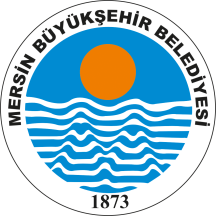 BELEDİYE MECLİSİ KARARIBirleşim Sayısı : (2)Oturum Sayısı : (1)Dönem Sayısı   : (3)Karar Tarihi    : 12/08/2016Karar Sayısı     : 809	 Büyükşehir Belediye Meclisi 12/08/2016 Cuma günü Büyükşehir Belediye Meclis Başkanı Burhanettin KOCAMAZ başkanlığında Mersin Büyükşehir Belediyesi Kongre ve Sergi Sarayı Toplantı Salonu’nda toplandı.İmar ve Şehircilik Dairesi Başkanlığı'nın 11/08/2016 tarih ve 54882412.310.01.04.01-E.26365 sayılı yazısı katip üye tarafından okundu.KONUNUN GÖRÜŞÜLMESİ VE OYLANMASI SONUNDA            “Tulumba Kavşağı Projesi”nin imar planlarına işlenmesi sırasında Yenişehir İlçesi, Bahçe Mahallesi, 324 ada, 426, 427, 428, 429, 430, 431 ve 432 No.lu parselleri kapsayan alanda sehven yapılan maddi hatanın düzeltilmesine yönelik, İdaremizce hazırlanan 1/5000 ölçekli nazım imar planı ve 1/1000 ölçekli uygulama imar planı değişiklikleri ile ilgili teklifin gündeme alınarak, İmar ve Bayındırlık Komisyonu, Ulaşım Komisyonu ile Engelliler Komisyonu’na müştereken havalesine, yapılan iş'ari oylama neticesinde mevcudun oy birliği ile karar verilmiştir.Burhanettin KOCAMAZ                     Enver Fevzi KÖKSAL     	 Ergün ÖZDEMİR        Meclis Başkanı	                                   Meclis Katibi	   	                Meclis Katibi